8.1	النظر في الإجراءات التنظيمية الممكنة لدعم تحديث النظام العالمي للاستغاثة والسلامة في البحر (GMDSS) ودعم إدخال أنظمة ساتلية إضافية في النظام العالمي للاستغاثة والسلامة في البحر، وفقاً للقرار 359 (Rev.WRC-15)؛1	مقدمةاعتُمد النظام العالمي للاستغاثة والسلامة في البحر (GMDSS) كجزء من تعديلات عام 1988 على الاتفاقية الدولية لسلامة الأرواح في البحار (SOLAS) لعام 1974، ونُفذ بالكامل في عام 1999. وقد أحسن هذا النظام خدمة البحارة والصناعات البحرية منذ إنشائه، ولكن بعض تكنولوجياته لم يبلغ كامل إمكاناته، ويمكن تنفيذ بعض وظائفه بتكنولوجيات أحدث. فاعتمدت لجنة السلامة البحرية التابعة للمنظمة البحرية الدولية (IMO) في يونيو 2017 خطة تحديثه. وتتألف خطة تحديث نظام GMDSS من مكونات عديدة يمكنها أن تكون جزءاً منه، من بينها بعض البنود المحددة بوصفها متصلة بالدراسات المتعلقة بالبند 8.1 من جدول أعمال المؤتمر العالمي للاتصالات الراديوية لعام 2019 (WRC-19)، كالخدمات الساتلية الإضافية المُدرجة في خدمات اتصالات نظام GMDSS ونظام تبادل البيانات في نطاق الموجات المترية (VDES) ونظام بيانات الملاحة (NAVDAT) وخدمات الاتصالات على الموجات الديكامترية (HF).ويدعو القرار 359 (Rev.WRC-15) المؤتمر WRC-19 إلى اتخاذ الإجراءات اللازمة لدعم تحديث نظام GMDSS (الفقرة 1 من يقرر) والنظر في الأحكام التنظيمية المتعلقة بإدخال نظام ساتلي إضافي فيه مع ضمان حماية جميع الخدمات القائمة من التداخل الضار (الفقرة 2 من يقرر).وفيما يتعلق بالفقرة 1 من يقرر، فقد بحث المؤتمر WRC-12 مسألة تشغيل نظام NAVDAT على 500 kHz، غير أن استخدام نظام NAVDAT للموجات الديكامترية المبين في التوصية ITU-R M.2058-0 لم يُبحث بعد.وتستعرض فرقة العمل 5B حالياً البند 8.1 من جدول أعمال المؤتمر WRC-19 بموجب الفقرة 1 من يقرر من القرار المذكور، ويبين تقرير الاجتماع التحضيري للمؤتمر (CPM) في القسم 1.4/8.1/5 منه ثلاثة أساليب للوفاء بهذا البند من بنود جدول الاعمال.2	الآراء والمقترحاتفيما يخص الفقرة 1 من يقرر،تؤيد إدارة الصين إدراج نظام NAVDAT العامل على الموجات الهكتومترية (MF) ونظام NAVDAT العامل على الموجات الديكامترية (HF)، مع ضمان حماية خدمة النص الملاحي (NAVTEX).كما تؤيد الصين اتّباع الأسلوب A2 الوارد في تقرير الاجتماع التحضيري للوفاء بالبند 8.1 من جدول الأعمال.وفيما يخص الفقرة 2 من يقرر،ترى الصين ما يلي:-	تأييد إدراج أنظمة ساتلية إضافية في النظام العالمي للاستغاثة والسلامة في البحر (GMDSS)، مع أخذ أنشطة المنظمة البحرية الدولية في الاعتبار، وضمان عدم وجود تأثير إضافي على الخدمات الموزَّع لها نطاق تردد ضمن نطاق التردد والنطاقات المجاورة له قيد الدراسة؛-	عدم اتفاق التوزيع الثانوي الحاصل على وضع "لا تداخل، لا حماية" مع الجانب المتعلق بسلامة الأرواح اللازم في نظام GMDSS؛-	تأييد تحديد توزيع جديد للخدمة المتنقلة البحرية الساتلية (MMSS) على أساس أولي في نطاق التردد 1 626,5-1 621,35 MHz تُطبَّق عليه أحكام الرقمين 10.4 وA11.9 من لوائح الراديو (RR)؛-	أنه للحفاظ على الوضع التنظيمي للخدمات وأنظمة التشغيل القائمة في نطاق التردد ذي الصلة والنطاقات المجاورة له دون فرض قيود إضافية عليها، يجب ألا تفرض محطات الاستقبال الأرضية المتنقلة في الخدمة المتنقلة البحرية الساتلية، العاملة في نطاق التردد 1 626,5-1 621,35 MHz، قيوداً إضافية على إرسالات المحطات الأرضية العاملة في نطاقي التردد 1 626,5-1 610 MHz و1 660,5-1 626,5 MHz.المـادة 5توزيع نطاقات الترددالقسم IV  -  جدول توزيع نطاقات التردد
(انظر الرقم 1.2)MOD	CHN/28A8/1#5024779.5	استعمال الخدمة المتنقلة البحرية للنطاقين kHz 495-415 وkHz 526,5-505 على الإبراق الراديوي.الأسباب:	من اللازم تحديد الاحتياجات الطيفية لنظام NAVDAT العامل على الموجات الهكتومترية (MF) وفقاً للتوصية ذات الصلة الصادرة عن قطاع الاتصالات الراديوية.MOD	CHN/28A8/2#50248kHz 1 800-495الأسباب:	من اللازم تحديد الاحتياجات الطيفية لنظام NAVDAT العامل على الموجات الهكتومترية (MF) وفقاً للتوصية ذات الصلة الصادرة عن قطاع الاتصالات الراديوية.ADD	CHN/28A8/3#50249A18.5	يُستعمل النطاق kHz 505-495 لنظام بيانات الملاحة (NAVDAT) الدولي الموصوف في أحدث صيغة للتوصية ITU-R M.2010.(WRC-19)     الأسباب:	من اللازم تحديد الاحتياجات الطيفية لنظام NAVDAT العامل على الموجات الهكتومترية (MF) وفقاً للتوصية ذات الصلة الصادرة عن قطاع الاتصالات الراديوية.MOD	CHN/28A8/4#50274208B.5*	في النطاقات:	MHz 138-137،
	MHz 390-387،
	MHz 401-400,15،
	MHz 1 492-1 452،
	MHz 1 610-1 525،
	MHz 2 690-2 655،
	GHz 22-21,4،ينطبق القرار 739 (Rev.WRC-).(WRC-)    الأسباب:	إن القيم الواردة في القرار (Rev.WRC-15) 739 فيما يخص نطاقات التردد 1 613,8 1 626,5 MHz مُدرجة حالياً في لوائح الراديو (RR) مباشرةً، وبالتالي ينبغي حذف نطاقات التردد هذه من هذه الحاشية.MOD	CHN/28A8/5#50273MHz 1 660-1 610ADD	CHN/28A8/6#50275GMDSS-B4-2.5	إن استعمال الخدمة المتنقلة البحرية الساتلية لنطاق التردد MHz 1 626,5-1 621,35 لدعم النظام العالمي للاستغاثة والسلامة في البحر (GMDSS) يخضع لتطبيق الرقم 11A.9 والقواعد الإجرائية المتصلة.     (WRC-19)الأسباب:	إن الوصلة الهابطة للنظام غير المستقر بالنسبة إلى الأرض في الخدمة المتنقلة الساتلية الذي يستخدم نطاق التردد MHz 1 626,5-1 613,8 أو جزءاً منه موزعة حالياً على أساس ثانوي. وبالتالي، فوفقاً للحاشية المضافة إلى الملحق 1 في التذييل 5 للوائح الراديو، لم يلزم التنسيق مع أي خدمات فضائية أو أرضية ذات وضع أولي. غير أنه إذا مُنح هذا التوزيع وضعاً أولياً (على أساس مؤقت أو دائم)، يلزم أساساً على الإدارة المبلغة عن النظام غير المستقر بالنسبة إلى الأرض في الخدمة المتنقلة الساتلية، في حال استعماله كخدمة متنقلة بحرية ساتلية لدعم النظام GDMSS، أن تنفذ التنسيق اللازم مع جميع الخدمات الفضائية والأرضية التي يبلَّغ بها المكتب في تاريخ نفاذ التوزيع الأولي الجديد للخدمة المتنقلة البحرية الساتلية.ADD	CHN/28A8/75.GMDSS-B2c	لا تطالب محطات الاستقبال الأرضية المتنقلة البحرية في النطاق MHz 1 626,5-1 621,35 بالحماية من إرسالات محطات الإرسال الأرضية المتنقلة البحرية في النطاق MHz 1 660,5-1 626,5. ولا تفرض محطات الاستقبال الأرضية المتنقلة البحرية في النطاق MHz 1 626,5-1 621,35 قيوداً على إرسالات المحطات الأرضية في الخدمة المتنقلة الساتلية (أرض-فضاء) وخدمة الاستدلال الراديوي الساتلية  (أرض-فضاء)، العاملة في النطاق MHz 1 626,5-1 610، في الشبكات التي تلقّى مكتب الاتصالات الراديوية بشأنها كامل معلومات التنسيق قبل [اليوم/الشهر/السنة].  (WRC-19)الأسباب:	ضماناً لعدم تسبب رفع وضع نطاق التردد MHz 1 626,5-1 621,35 في إنشاء قيود إضافية لعمليات النظام العالمي للاستغاثة والسلامة في البحر (GMDSS) المنفَّذة في نطاق التردد 1 660,5-1 626,5 MHz المجاور له، وحفاظاً على الوضع التنظيمي الراهن للخدمة المتنقلة الساتلية (MSS) (أرض-فضاء) وخدمة الاستدلال الراديوي الساتلية (RDSS)  (أرض-فضاء) القائمتين وعلى إجراءات التنسيق بينهما وبين الخدمة المتنقلة الساتلية الموزعة على أساس ثانوي (فضاء-أرض)، دون فرض قيود إضافية على إرسالات المحطات الأرضية في الخدمة MSS/الخدمة RDSS، العاملة في النطاق 1 626,5-1 610 MHz.NOC	CHN/28A8/8#50277364.5الأسباب:	ينبغي عدم تغيير الشروط المتعلقة بالخدمة المتنقلة الساتلية، الواردة في الرقم 364.5 من لوائح الراديو.MOD	CHN/28A8/9#50278368.5	لا تنطبق أحكام الرقم 10.4 في النطاق MHz 1 626,5-1 610، بشأن خدمة الاستدلال الراديوي الساتلية والخدمة المتنقلة الساتلية، باستثناء خدمة الملاحة الراديوية الساتلية للطيران.الأسباب:	تعديل أحكام الرقم 368.5 من لوائح الراديو لتجنب أي عدم اتساق وغموض بشأن الوضع التنظيمي للخدمة المتنقلة البحرية الساتلية في النطاق 1 626,5-1 621,35 MHz عند استعماله لنظام GMDSS. كما أن أحكام الرقم 10.4 من لوائح الراديو لا تمنح خدمات السلامة وضعاً أعلى.MOD	CHN/28A8/10#50279372.5	يجب على محطات خدمة الاستدلال الراديوي الساتلية والخدمة المتنقلة الساتلية ألا تتسبب في تداخل ضار لمحطات خدمة علم الفلك الراديوي التي النطاق MHz 1 613,8-1 610,6 (وتنطبق أحكام الرقم 13.29).الأسباب:	إن حدود الإرسالات غير المطلوبة الواردة في القرار (Rev.WRC-15) 739 فيما يخص نطاق التردد 1 613,8-1 626,5 MHz مُدرجة حالياً في لوائح الراديو (RR) مباشرةً بما يضمن حماية خدمة الفلك الراديوي. والحماية التي توفرها الحدود التنظيمية تُعدّ أكبر بكثير من تلك التي يوفرها الوضع الثانوي الحالي للوصلة الهابطة للخدمة المتنقلة الساتلية في نطاق التردد هذا.المـادة 33الإجراءات التشغيلية لاتصالات الطوارئ والسلامة في إطار 
النظام العالمي للاستغاثة والسلامة في البحر (GMDSS)القسم V  -  إرسال معلومات السلامة في البحر249.33	E - إذاعة معلومات السلامة البحرية عبر ساتلMOD	CHN/28A8/11#5026450.33	البند 26	يمكن إرسال معلومات السلامة البحرية عبر ساتل في الخدمة المتنقلة البحرية الساتلية، MHz 1 545-1 530 (انظر التذييل 15).الأسباب:	تغيير مترتب على تضمين التذييل 15 للوائح الراديو نطاقات التردد الجديدة لنظام GMDSS.MOD	CHN/28A8/12#50281القسم VII  -  استعمال ترددات أخرى للسلامة(WRC-)     MOD	CHN/28A8/13#5026553.33	البند 28	يمكن إقامة الاتصالات الراديوية لأغراض السلامة فيما يتعلق باتصالات الإبلاغ عن أحوال السفن، والاتصالات المتعلقة بالملاحة، وتحركات السفن واحتياجاتها، ورسائل رصد الأحوال الجوية، على أي تردد اتصالات مناسب، بما في ذلك الترددات للمراسلات العمومية. وفي أنظمة الأرض، لهذه الغاية النطاقات kHz 535-415 (انظر المادة 52)، وkHz 4 000-1 606,5 (انظر المادة 52)، وkHz 27 500-4 000 (انظر التذييل 17)، وMHz 174-156 (انظر التذييل 18). وفي الخدمة المتنقلة البحرية الساتلية الترددات في MHz 1 544-1 530 وMHz 1 645,5-1 626,5 لهذه الوظيفة ولأغراض إنذارات الاستغاثة (انظر الرقم 2.32).(WRC-)     الأسباب:	تغيير مترتب على تضمين التذييل 15 للوائح الراديو نطاقات التردد الجديدة لنظام GMDSS.MOD	CHN/28A8/14#50283التذييـل 15 (REV.WRC-)الترددات الواجب استعمالها لاتصالات الاستغاثة والسلامة في النظام العالمي 
للاستغاثة والسلامة في البحر (GMDSS)(انظر المادة 31)ترد ترددات اتصالات الاستغاثة والسلامة الواجب استعمالها في النظام GMDSS في الجدولين 1-15 و2-15 المتعلقين بالترددات تحت MHz 30 أو فوق MHz 30 على التوالي.MOD	CHN/28A8/15#50284الجدول 2-15  (النهاية)    (WRC-)الأسباب:	تضمين التذييل 15 للوائح الراديو نطاقات التردد التي يستخدمها نظام GMDSS.MOD	CHN/28A8/16#50250التذييـل 17 (REV.WRC-)الترددات وترتيبات القنوات الواجب استعمالها في نطاقات الموجات 
الديكامترية (HF) للخدمة المتنقلة البحرية(انظر المادة 52)...الملحـق 2 (WRC-)    الترددات وترتيبات القنوات الواجب استعمالها في نطاقات الموجات 
الديكامترية (HF) للخدمة المتنقلة البحرية، والتي ستدخل 
حيز التنفيذ اعتباراً من 1 يناير 2017 (WRC-)    الأسباب:	ينبغي مراجعة أرقام النُسخ بناءً على ذلك.الملحـق 2 (WRC-)    الترددات وترتيبات القنوات الواجب استعمالها في نطاقات الموجات 
الديكامترية (HF) للخدمة المتنقلة البحرية، والتي ستدخل 
حيز التنفيذ اعتباراً من 1 يناير 2017 (WRC-)     MOD	CHN/28A8/17#50251الجـزء A  -  جدول النطاقات المجزأة(WRC-)     جدول الترددات (kHz) الواجب استعمالها في النطاقات المحصورة بين kHz 4 000
وkHz 27 500 والموزعة حصراً للخدمة المتنقلة البحرية (تتمة)...الأسباب:	من اللازم تحديد الاحتياجات الطيفية لنظام NAVDAT العامل على الموجات الديكامترية (HF) وفقاً للتوصية ذات الصلة الصادرة عن قطاع الاتصالات الراديوية. وينبغي مراجعة رقم النسخة ذات الصلة بناءً على ذلك.SUP	CHN/28A8/18#50252القرار 359 (REV.WRC-15)النظر في تطبيق أحكام تنظيمية من أجل تحديث وعصرنة
النظام العالمي للاستغاثة والسلامة في البحرالأسباب:	يُقترح إلغاء هذا القرار نظراً إلى انتهاء الدراسات المتعلقة بالبند 8.1 من جدول أعمال المؤتمر WRC-19.MOD	CHN/28A8/19#50285القـرار 739 (REV.WRC-)التوافق بين خدمة الفلك الراديوي والخدمات الفضائية النشيطة
في بعض نطاقات التردد المجاورة أو القريبةإن المؤتمر العالمي للاتصالات الراديوية ()،...الملحـق 1 بالقـرار 739 (REV.WRC-)...الجدول 1-1سويات عتبة كثافة تدفق القدرة للإرسالات غير المطلوبة من أي محطة فضائية مستقرة 
بالنسبة إلى الأرض في موقع محطة للفلك الراديويالجدول 2-1سويات عتبة كثافة تدفق القدرة المكافئة(1) للإرسالات غير المطلوبة من جميع المحطات الفضائية لنظام ساتلي غير مستقر 
بالنسبة إلى الأرض في موقع محطة للفلك الراديويالأسباب:	يُقترح حالياً إدراج القيم الواردة في القرار (Rev.WRC-15) 739 فيما يخص نطاقات التردد 1 613,8 1 626,5 MHz في الحاشية رقم 372.5 مباشرةً من لوائح الراديو. وبالتالي يمكن حذف الإحالة إلى نطاقات التردد هذه من الجدولين 1-1 و2-1.___________المؤتمر العالمي للاتصالات الراديوية (WRC-19)
شرم الشيخ، مصر، 28 أكتوبر - 22 نوفمبر 2019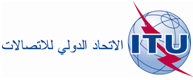 الجلسة العامةالإضافة 8
للوثيقة28-A 27 سبتمبر 2019الأصل: بالصينيةجمهورية الصين الشعبيةجمهورية الصين الشعبيةمقترحات بشأن أعمال المؤتمرمقترحات بشأن أعمال المؤتمربند جدول الأعمال 8.1بند جدول الأعمال 8.1التوزيع على الخدماتالتوزيع على الخدماتالتوزيع على الخدماتالإقليم 1الإقليم 2الإقليم 3505-495	متنقلة بحرية505-495	متنقلة بحرية505-495	متنقلة بحريةالتوزيع على الخدماتالتوزيع على الخدماتالتوزيع على الخدماتالإقليم 1الإقليم 2الإقليم 31 613,8-متنقلة ساتلية
(أرض-فضاء)  351A.5ملاحة راديوية للطيرانمتنقلة ساتلية (فضاء-أرض)1 613,8-متنقلة ساتلية
(أرض-فضاء)  351A.5ملاحة راديوية للطيراناستدلال راديوي ساتلية 
(أرض-فضاء)متنقلة ساتلية (فضاء-أرض)1 613,8-متنقلة ساتلية
(أرض-فضاء)  351A.5ملاحة راديوية للطيرانمتنقلة ساتلية (فضاء-أرض)استدلال راديوي ساتلية 
(أرض-فضاء)341.5  355.5  359.5 364.5  365.5  366.5   367.5 368.5  369.5  371.5  372.5341.5  364.5  365.5  366.5
367.5  368.5  370.5  372.5341.5  355.5  359.5  364.5  365.5  366.5  367.5  368.5  369.5 372.5-1 626,5متنقلة ساتلية
(أرض-فضاء)  351A.5ملاحة راديوية للطيرانمتنقلة ساتلية (فضاء-أرض) -1 626,5 متنقلة ساتلية
(أرض-فضاء)  351A.5ملاحة راديوية للطيراناستدلال راديوي ساتلية 
(أرض-فضاء)متنقلة ساتلية (فضاء-أرض) -1 626,5 متنقلة ساتلية
(أرض-فضاء)  351A.5ملاحة راديوية للطيرانمتنقلة ساتلية (فضاء-أرض) استدلال راديوي ساتلية 
(أرض-فضاء)341.5  355.5  359.5  364.5  365.5  366.5  367.5  368.5  369.5 371.5  372.5341.5  364.5  365.5  366.5
367.5  368.5  370.5  372.5341.5  355.5  359.5  364.5  365.5  366.5  367.5  368.5  369.5 372.51 626,5-1 660	متنقلة ساتلية (أرض-فضاء)  351A.5		341.5  351.5  353A.5  354.5  355.5 357A.5   359.5  362A.5  374.5  
	375.5  376.51 626,5-1 660	متنقلة ساتلية (أرض-فضاء)  351A.5		341.5  351.5  353A.5  354.5  355.5 357A.5   359.5  362A.5  374.5  
	375.5  376.51 626,5-1 660	متنقلة ساتلية (أرض-فضاء)  351A.5		341.5  351.5  353A.5  354.5  355.5 357A.5   359.5  362A.5  374.5  
	375.5  376.5التردد
(MHz)وصف الاستعمالملاحظات...................النطاقات (MHz)468121618/192225/26الحدود (kHz)4 2216 332,58 43812 658,516 904,519 70522 445,526 122,5ترددات يمكن تخصيصها لأنظمة النطاق الواسع، أو الطبصلة (الفاكس) أو أنظمة الإرسال الخاصة، أو إرسال المعطيات، أو الإبراق بطباعة مباشرةم) ع) ق)الحدود (kHz)4 3516 5018 70713 07717 24219 75522 69626 145...الخدمة الفضائيةنطاق الخدمة الفضائيةنطاق خدمة الفلك الراديويالرصد المتواصل، 
هوائي مكافئي وحيدالرصد المتواصل، 
هوائي مكافئي وحيدرصد الخطوط الطيفية، 
هوائي مكافئي وحيدرصد الخطوط الطيفية، 
هوائي مكافئي وحيدقياس تداخل ذو خط أساس
طويل جداً  (VLBI)قياس تداخل ذو خط أساس
طويل جداً  (VLBI)شرط التطبيق:أن يستلم المكتب معلومات النشر المسبق عقب دخول الوثائق الختامية للمؤتمرات التالية حيز النفاذ:الخدمة الفضائيةنطاق الخدمة الفضائيةنطاق خدمة الفلك الراديويكثافة تدفق القدرة(1)عرض النطاق المرجعيكثافة تدفق القدرة (1)عرض النطاق المرجعيكثافة تدفق القدرة (1)عرض النطاق المرجعيشرط التطبيق:أن يستلم المكتب معلومات النشر المسبق عقب دخول الوثائق الختامية للمؤتمرات التالية حيز النفاذ:الخدمة الفضائية(MHz)(MHz)(dB(W/m2))(MHz)(dB(W/m2))(kHz)(dB(W/m2))(kHz)شرط التطبيق:أن يستلم المكتب معلومات النشر المسبق عقب دخول الوثائق الختامية للمؤتمرات التالية حيز النفاذ:الخدمة المتنقلة الساتلية (فضاء-أرض)390-387328,6-322189–6,6204–10177–10WRC-07الخدمة الإذاعية الساتلية 
الخدمة المتنقلة الساتلية (فضاء-أرض)1 492-1 4521 559-1 5251 427-1 400180–27196–20166–20WRC-03الخدمة المتنقلة الساتلية (فضاء-أرض)1 559-1 5251 613,8-1 610,6NANA194–20166–20WRC-03خدمة الملاحة الراديوية الساتلية
(فضاء-أرض)1 610-1 5591 613,8-1 610,6NANA194–20166–20WRC-07الخدمة الإذاعية الساتلية 
الخدمة الثابتة الساتلية (فضاء-أرض)2 670-2 6552 700-2 690177–10NANA161–20WRC-03الخدمة الثابتة الساتلية (فضاء-أرض)2 690-2 6702 700-2 690(في الإقليمين 1 و3)177–10NANA161–20WRC-03(GHz)(GHz)––-–––الخدمة الإذاعية الساتلية 22,0-21,422,5-22,21146–290162–250128–250WRC-03 بالنسبة إلى الرصد VLBI وWRC-07 بالنسبة إلى أنواع الرصد الأخرىNA: 	لا ينطبق، لا تجري قياسات من هذا النمط في هذا النطاق.(1)		متكاملة عبر عرض النطاق المرجعي بزمن تكامل قدره 2 000 ثانية.NA: 	لا ينطبق، لا تجري قياسات من هذا النمط في هذا النطاق.(1)		متكاملة عبر عرض النطاق المرجعي بزمن تكامل قدره 2 000 ثانية.NA: 	لا ينطبق، لا تجري قياسات من هذا النمط في هذا النطاق.(1)		متكاملة عبر عرض النطاق المرجعي بزمن تكامل قدره 2 000 ثانية.NA: 	لا ينطبق، لا تجري قياسات من هذا النمط في هذا النطاق.(1)		متكاملة عبر عرض النطاق المرجعي بزمن تكامل قدره 2 000 ثانية.NA: 	لا ينطبق، لا تجري قياسات من هذا النمط في هذا النطاق.(1)		متكاملة عبر عرض النطاق المرجعي بزمن تكامل قدره 2 000 ثانية.NA: 	لا ينطبق، لا تجري قياسات من هذا النمط في هذا النطاق.(1)		متكاملة عبر عرض النطاق المرجعي بزمن تكامل قدره 2 000 ثانية.NA: 	لا ينطبق، لا تجري قياسات من هذا النمط في هذا النطاق.(1)		متكاملة عبر عرض النطاق المرجعي بزمن تكامل قدره 2 000 ثانية.NA: 	لا ينطبق، لا تجري قياسات من هذا النمط في هذا النطاق.(1)		متكاملة عبر عرض النطاق المرجعي بزمن تكامل قدره 2 000 ثانية.NA: 	لا ينطبق، لا تجري قياسات من هذا النمط في هذا النطاق.(1)		متكاملة عبر عرض النطاق المرجعي بزمن تكامل قدره 2 000 ثانية.NA: 	لا ينطبق، لا تجري قياسات من هذا النمط في هذا النطاق.(1)		متكاملة عبر عرض النطاق المرجعي بزمن تكامل قدره 2 000 ثانية.الخدمة الفضائيةنطاق الخدمة الفضائيةنطاق خدمة الفلك الراديويالرصد المتواصل، 
هوائي مكافئي وحيدالرصد المتواصل، 
هوائي مكافئي وحيدرصد الخطوط الطيفية، 
هوائي مكافئي وحيدرصد الخطوط الطيفية، 
هوائي مكافئي وحيدقياس تداخل ذو خط أساس طويل جداً  (VLBI)قياس تداخل ذو خط أساس طويل جداً  (VLBI)شرط التطبيق:أن يستلم المكتب معلومات النشر المسبق عقب دخول الوثائق الختامية للمؤتمرات التالية حيز النفاذ:الخدمة الفضائيةنطاق الخدمة الفضائيةنطاق خدمة الفلك الراديويكثافة تدفق القدرة(2)عرض النطاق المرجعيكثافة تدفق القدرة(2)عرض النطاق المرجعيكثافة تدفق القدرة (2)عرض النطاق المرجعيشرط التطبيق:أن يستلم المكتب معلومات النشر المسبق عقب دخول الوثائق الختامية للمؤتمرات التالية حيز النفاذ:الخدمة الفضائية(MHz)(MHz)(dB(W/m2))(MHz)(dB(W/m2))(kHz)(dB(W/m2))(kHz)شرط التطبيق:أن يستلم المكتب معلومات النشر المسبق عقب دخول الوثائق الختامية للمؤتمرات التالية حيز النفاذ:الخدمة المتنقلة الساتلية (فضاء-أرض)138-137153-150,05238–2,95NANANANAWRC-07الخدمة المتنقلة الساتلية (فضاء-أرض)390-387328,6-322240–6,6255–10228–10WRC-07الخدمة المتنقلة الساتلية (فضاء-أرض)401-400,15410-406,1242–3,9NANANANAWRC-07الخدمة المتنقلة الساتلية (فضاء-أرض)1 559-1 5251 427-1 400243–27259–20229–20WRC-07خدمة الملاحة الراديوية (3) الساتلية (فضاء-أرض)1 610-1 5591 613,8-1 610,6NANA258–20230–20WRC-07الخدمة المتنقلة الساتلية (فضاء-أرض)1 559-1 5251 613,8-1 610,6NANA258–20230–20WRC-07NA:	لا ينطبق، لا تجري قياسات من هذا النمط في هذا النطاق.(1)	ينبغي عدم تجاوز سويات عتبة كثافة تدفق القدرة المكافئة هذه لما يزيد على %2 من الزمن. (2)	متكاملة عبر عرض النطاق المرجعي بزمن تكامل قدره 2 000 ثانية.(3)	لا ينطبق هذا القرار على التخصيصات الحالية والمستقبلية لنظام الملاحة الراديوية الساتلية GLONASS/GLONASS-M في نطاق التردد MHz 1 610-1 559 بغض النظر عن تاريخ استلام معلومات التنسيق أو التبليغ ذات الصلة حسب الاقتضاء. وتُكفَل حماية خدمة الفلك الراديوي في نطاق التردد MHz 1 613,8-1 610,6 وستستمر وفقاً للاتفاق الثنائي بين الاتحاد الروسي والإدارة المبلِّغة لنظام GLONASS/GLONASS-M ونظام IUCAF، وللاتفاقات الثنائية اللاحقة مع إدارات أخرى.NA:	لا ينطبق، لا تجري قياسات من هذا النمط في هذا النطاق.(1)	ينبغي عدم تجاوز سويات عتبة كثافة تدفق القدرة المكافئة هذه لما يزيد على %2 من الزمن. (2)	متكاملة عبر عرض النطاق المرجعي بزمن تكامل قدره 2 000 ثانية.(3)	لا ينطبق هذا القرار على التخصيصات الحالية والمستقبلية لنظام الملاحة الراديوية الساتلية GLONASS/GLONASS-M في نطاق التردد MHz 1 610-1 559 بغض النظر عن تاريخ استلام معلومات التنسيق أو التبليغ ذات الصلة حسب الاقتضاء. وتُكفَل حماية خدمة الفلك الراديوي في نطاق التردد MHz 1 613,8-1 610,6 وستستمر وفقاً للاتفاق الثنائي بين الاتحاد الروسي والإدارة المبلِّغة لنظام GLONASS/GLONASS-M ونظام IUCAF، وللاتفاقات الثنائية اللاحقة مع إدارات أخرى.NA:	لا ينطبق، لا تجري قياسات من هذا النمط في هذا النطاق.(1)	ينبغي عدم تجاوز سويات عتبة كثافة تدفق القدرة المكافئة هذه لما يزيد على %2 من الزمن. (2)	متكاملة عبر عرض النطاق المرجعي بزمن تكامل قدره 2 000 ثانية.(3)	لا ينطبق هذا القرار على التخصيصات الحالية والمستقبلية لنظام الملاحة الراديوية الساتلية GLONASS/GLONASS-M في نطاق التردد MHz 1 610-1 559 بغض النظر عن تاريخ استلام معلومات التنسيق أو التبليغ ذات الصلة حسب الاقتضاء. وتُكفَل حماية خدمة الفلك الراديوي في نطاق التردد MHz 1 613,8-1 610,6 وستستمر وفقاً للاتفاق الثنائي بين الاتحاد الروسي والإدارة المبلِّغة لنظام GLONASS/GLONASS-M ونظام IUCAF، وللاتفاقات الثنائية اللاحقة مع إدارات أخرى.NA:	لا ينطبق، لا تجري قياسات من هذا النمط في هذا النطاق.(1)	ينبغي عدم تجاوز سويات عتبة كثافة تدفق القدرة المكافئة هذه لما يزيد على %2 من الزمن. (2)	متكاملة عبر عرض النطاق المرجعي بزمن تكامل قدره 2 000 ثانية.(3)	لا ينطبق هذا القرار على التخصيصات الحالية والمستقبلية لنظام الملاحة الراديوية الساتلية GLONASS/GLONASS-M في نطاق التردد MHz 1 610-1 559 بغض النظر عن تاريخ استلام معلومات التنسيق أو التبليغ ذات الصلة حسب الاقتضاء. وتُكفَل حماية خدمة الفلك الراديوي في نطاق التردد MHz 1 613,8-1 610,6 وستستمر وفقاً للاتفاق الثنائي بين الاتحاد الروسي والإدارة المبلِّغة لنظام GLONASS/GLONASS-M ونظام IUCAF، وللاتفاقات الثنائية اللاحقة مع إدارات أخرى.NA:	لا ينطبق، لا تجري قياسات من هذا النمط في هذا النطاق.(1)	ينبغي عدم تجاوز سويات عتبة كثافة تدفق القدرة المكافئة هذه لما يزيد على %2 من الزمن. (2)	متكاملة عبر عرض النطاق المرجعي بزمن تكامل قدره 2 000 ثانية.(3)	لا ينطبق هذا القرار على التخصيصات الحالية والمستقبلية لنظام الملاحة الراديوية الساتلية GLONASS/GLONASS-M في نطاق التردد MHz 1 610-1 559 بغض النظر عن تاريخ استلام معلومات التنسيق أو التبليغ ذات الصلة حسب الاقتضاء. وتُكفَل حماية خدمة الفلك الراديوي في نطاق التردد MHz 1 613,8-1 610,6 وستستمر وفقاً للاتفاق الثنائي بين الاتحاد الروسي والإدارة المبلِّغة لنظام GLONASS/GLONASS-M ونظام IUCAF، وللاتفاقات الثنائية اللاحقة مع إدارات أخرى.NA:	لا ينطبق، لا تجري قياسات من هذا النمط في هذا النطاق.(1)	ينبغي عدم تجاوز سويات عتبة كثافة تدفق القدرة المكافئة هذه لما يزيد على %2 من الزمن. (2)	متكاملة عبر عرض النطاق المرجعي بزمن تكامل قدره 2 000 ثانية.(3)	لا ينطبق هذا القرار على التخصيصات الحالية والمستقبلية لنظام الملاحة الراديوية الساتلية GLONASS/GLONASS-M في نطاق التردد MHz 1 610-1 559 بغض النظر عن تاريخ استلام معلومات التنسيق أو التبليغ ذات الصلة حسب الاقتضاء. وتُكفَل حماية خدمة الفلك الراديوي في نطاق التردد MHz 1 613,8-1 610,6 وستستمر وفقاً للاتفاق الثنائي بين الاتحاد الروسي والإدارة المبلِّغة لنظام GLONASS/GLONASS-M ونظام IUCAF، وللاتفاقات الثنائية اللاحقة مع إدارات أخرى.NA:	لا ينطبق، لا تجري قياسات من هذا النمط في هذا النطاق.(1)	ينبغي عدم تجاوز سويات عتبة كثافة تدفق القدرة المكافئة هذه لما يزيد على %2 من الزمن. (2)	متكاملة عبر عرض النطاق المرجعي بزمن تكامل قدره 2 000 ثانية.(3)	لا ينطبق هذا القرار على التخصيصات الحالية والمستقبلية لنظام الملاحة الراديوية الساتلية GLONASS/GLONASS-M في نطاق التردد MHz 1 610-1 559 بغض النظر عن تاريخ استلام معلومات التنسيق أو التبليغ ذات الصلة حسب الاقتضاء. وتُكفَل حماية خدمة الفلك الراديوي في نطاق التردد MHz 1 613,8-1 610,6 وستستمر وفقاً للاتفاق الثنائي بين الاتحاد الروسي والإدارة المبلِّغة لنظام GLONASS/GLONASS-M ونظام IUCAF، وللاتفاقات الثنائية اللاحقة مع إدارات أخرى.NA:	لا ينطبق، لا تجري قياسات من هذا النمط في هذا النطاق.(1)	ينبغي عدم تجاوز سويات عتبة كثافة تدفق القدرة المكافئة هذه لما يزيد على %2 من الزمن. (2)	متكاملة عبر عرض النطاق المرجعي بزمن تكامل قدره 2 000 ثانية.(3)	لا ينطبق هذا القرار على التخصيصات الحالية والمستقبلية لنظام الملاحة الراديوية الساتلية GLONASS/GLONASS-M في نطاق التردد MHz 1 610-1 559 بغض النظر عن تاريخ استلام معلومات التنسيق أو التبليغ ذات الصلة حسب الاقتضاء. وتُكفَل حماية خدمة الفلك الراديوي في نطاق التردد MHz 1 613,8-1 610,6 وستستمر وفقاً للاتفاق الثنائي بين الاتحاد الروسي والإدارة المبلِّغة لنظام GLONASS/GLONASS-M ونظام IUCAF، وللاتفاقات الثنائية اللاحقة مع إدارات أخرى.NA:	لا ينطبق، لا تجري قياسات من هذا النمط في هذا النطاق.(1)	ينبغي عدم تجاوز سويات عتبة كثافة تدفق القدرة المكافئة هذه لما يزيد على %2 من الزمن. (2)	متكاملة عبر عرض النطاق المرجعي بزمن تكامل قدره 2 000 ثانية.(3)	لا ينطبق هذا القرار على التخصيصات الحالية والمستقبلية لنظام الملاحة الراديوية الساتلية GLONASS/GLONASS-M في نطاق التردد MHz 1 610-1 559 بغض النظر عن تاريخ استلام معلومات التنسيق أو التبليغ ذات الصلة حسب الاقتضاء. وتُكفَل حماية خدمة الفلك الراديوي في نطاق التردد MHz 1 613,8-1 610,6 وستستمر وفقاً للاتفاق الثنائي بين الاتحاد الروسي والإدارة المبلِّغة لنظام GLONASS/GLONASS-M ونظام IUCAF، وللاتفاقات الثنائية اللاحقة مع إدارات أخرى.NA:	لا ينطبق، لا تجري قياسات من هذا النمط في هذا النطاق.(1)	ينبغي عدم تجاوز سويات عتبة كثافة تدفق القدرة المكافئة هذه لما يزيد على %2 من الزمن. (2)	متكاملة عبر عرض النطاق المرجعي بزمن تكامل قدره 2 000 ثانية.(3)	لا ينطبق هذا القرار على التخصيصات الحالية والمستقبلية لنظام الملاحة الراديوية الساتلية GLONASS/GLONASS-M في نطاق التردد MHz 1 610-1 559 بغض النظر عن تاريخ استلام معلومات التنسيق أو التبليغ ذات الصلة حسب الاقتضاء. وتُكفَل حماية خدمة الفلك الراديوي في نطاق التردد MHz 1 613,8-1 610,6 وستستمر وفقاً للاتفاق الثنائي بين الاتحاد الروسي والإدارة المبلِّغة لنظام GLONASS/GLONASS-M ونظام IUCAF، وللاتفاقات الثنائية اللاحقة مع إدارات أخرى.